Взаимодействие аллельных геновХарактеристика аллельных генов:1. Отвечают за проявление альтернативных признаков;2. Локализуются в гомологичных хромосомах в одних и тех же локусах;3. Не могут быть сцеплены;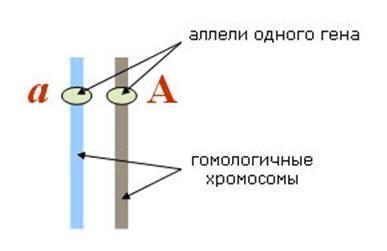 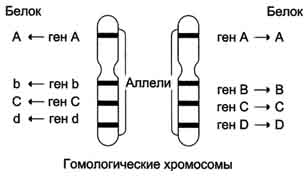 Типы взаимодействия аллельных генов:1. Полное доминирование:Доминантный аллель  А  полностью подавляет рецессивный аллель а. Гомозиготные  и гетерозиготные организмы при  этом фенотипически неотличимы.По фенотипу:    3:1 (3А-  :  1аа)По генотипу:     1:2:1 (1АА   :  2Аа : 1аа).2. Неполное доминирование:Доминантный аллель  А  не полностью подавляет действие  рецессивного  аллеля  а. Гомозиготные  и гетерозиготные организмы будут отличаться  фенотипически.По фенотипу и генотипу:     1:2:1 (1АА : 2Аа : 1аа).3. Кодоминирование:Форма взаимодействия аллельных доминантных, но разных генов, при  которой у гетерозиготного организма появляется новый признак. Пример: наследование групп крови у человека, IV (AB) группа крови человека появляется в результате кодоминирования.Примечание: Группа крови зависит от действия не двух , а трех аллельных генов, обозначаемых символами  А, В, О. Они, комбинируясь в диплоидных клетках по два, могут образовать 6 генотипов (ОО, АА, ВВ, АО, ВО, АВ).Множественный аллелизм – это явление существования гена более чем в двух аллельных   формах.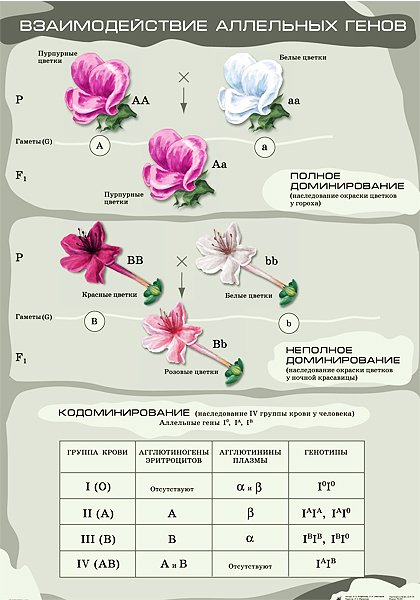 Анализирующее скрещивание применяется для определения генотипа особи с доминантным признаком (А-); для этого особь с доминантным признаком (А-) скрещивают с  рецессивной гомозиготной (аа): 1) если получают единообразие первого поколения  - то особь с доминантным признаком была гомозиготной (АА);2) если у гибридов первого поколения происходит расщепление 1 : 1, то особь с доминантным признаком была гетерозиготной  (Аа).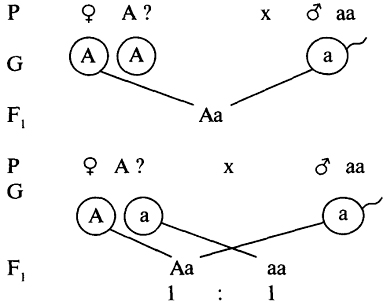 ФенотипыФенотипыГенотипыIOI0I0  гомозиготаIIAIАIА  гомозиготаIАI0  гетерозиготаIIIBIВIВ  гомозиготаIВI0  гетерозиготаIVABIАIВ  гетерозигота